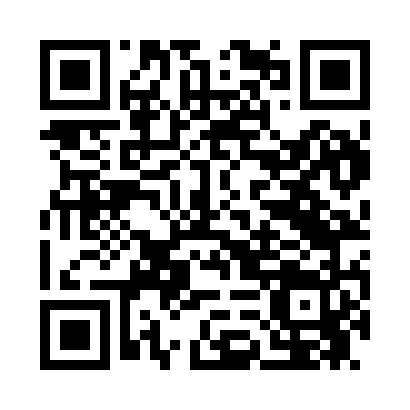 Prayer times for Noble Corner, New York, USAMon 1 Jul 2024 - Wed 31 Jul 2024High Latitude Method: Angle Based RulePrayer Calculation Method: Islamic Society of North AmericaAsar Calculation Method: ShafiPrayer times provided by https://www.salahtimes.comDateDayFajrSunriseDhuhrAsrMaghribIsha1Mon3:455:321:115:168:5010:372Tue3:465:331:115:168:5010:373Wed3:475:331:125:168:5010:364Thu3:485:341:125:168:5010:365Fri3:485:341:125:168:4910:356Sat3:495:351:125:168:4910:347Sun3:505:361:125:168:4910:348Mon3:525:361:125:168:4810:339Tue3:535:371:135:168:4810:3210Wed3:545:381:135:168:4710:3111Thu3:555:391:135:168:4710:3012Fri3:565:391:135:168:4610:2913Sat3:575:401:135:168:4610:2814Sun3:595:411:135:168:4510:2715Mon4:005:421:135:168:4410:2616Tue4:015:431:135:168:4410:2517Wed4:025:441:135:168:4310:2418Thu4:045:451:145:168:4210:2319Fri4:055:461:145:168:4110:2120Sat4:075:461:145:158:4010:2021Sun4:085:471:145:158:4010:1922Mon4:095:481:145:158:3910:1723Tue4:115:491:145:158:3810:1624Wed4:125:501:145:148:3710:1425Thu4:145:511:145:148:3610:1326Fri4:155:521:145:148:3510:1127Sat4:175:531:145:138:3410:1028Sun4:185:541:145:138:3310:0829Mon4:205:551:145:138:3110:0730Tue4:215:561:145:128:3010:0531Wed4:235:571:145:128:2910:04